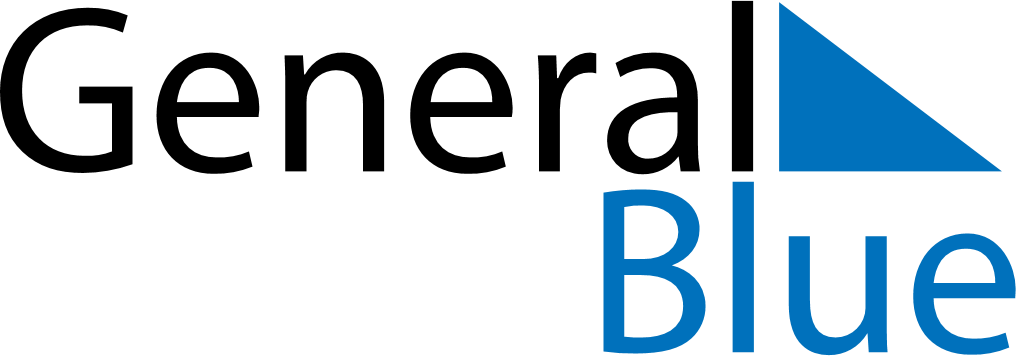 Quarter 1 of 2018 Christmas IslandQuarter 1 of 2018 Christmas IslandQuarter 1 of 2018 Christmas IslandQuarter 1 of 2018 Christmas IslandQuarter 1 of 2018 Christmas IslandQuarter 1 of 2018 Christmas IslandQuarter 1 of 2018 Christmas IslandJanuary 2018January 2018January 2018January 2018January 2018January 2018January 2018January 2018January 2018MONTUETUEWEDTHUFRISATSUN1223456789910111213141516161718192021222323242526272829303031February 2018February 2018February 2018February 2018February 2018February 2018February 2018February 2018February 2018MONTUETUEWEDTHUFRISATSUN123456678910111213131415161718192020212223242526272728March 2018March 2018March 2018March 2018March 2018March 2018March 2018March 2018March 2018MONTUETUEWEDTHUFRISATSUN123456678910111213131415161718192020212223242526272728293031Jan 1: New Year’s DayJan 26: Australia DayFeb 16: Chinese New YearMar 26: Labour DayMar 30: Good Friday